FICHA TÉCNICAMOCHILAS ROCIADORASAPARATOS MECÁNICOS, INCLUSO MANUALES, PARA PROYECTAR, DISPERSAR O PULVERIZAR MATERIAS LÍQUIDAS O EN POLVO; EXTINTORES, INCLUSO CARGADOS; PISTOLAS AEROGRÁFICAS Y APARATOS SIMILARES; MÁQUINAS Y APARATOS DE CHORRO DE ARENA O DE VAPOR Y APARATOS DE CHORRO SIMILARES(Partida arancelaria 8424)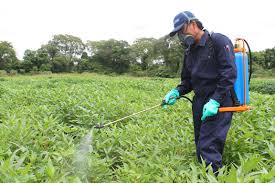 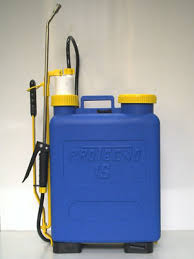 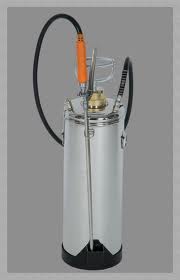 La presente ficha técnica contiene los principales elementos del Acuerdo de Asociación entre Centroamérica y la Unión Europea (en adelante el AdA) sobre el Acceso a mercados y las Normas de origen aplicables a estos productos. Ambos temas, se encuentran interrelacionados dado que para poder gozar de preferencias arancelarias en el mercado de destino, el producto debe ser originario, ya sea de Centroamérica o de la Unión Europea, o en su caso, aplicar las disposiciones que permitirán la acumulación de origen, entre otras flexibilidades de origen aplicables. Así también, se incluye los vínculos que contienen la información actualizada y relacionada con los requisitos que establece la Unión Europea en cuanto a la aplicación de las medidas sanitarias, de obstáculos técnicos al comercio y de las medidas ambientales. O NACIONAL Y ACCESO DE LAS MERCANCIAS AL MERCADOI.	TRATO NACIONAL Y ACCESO DE LAS MERCANCÍAS AL MERCADOPara facilitar el intercambio comercial de los productos, éstos se identifican por medio de códigos arancelarios internacionales (los primeros 6 dígitos) que se ajustan conforme al desglose que realizan los países para llevarlos a 8 o más dígitos. Para el caso de nuestras exportaciones hacia la Unión Europea, se debe reconocer los códigos: europeos de su Nomenclatura Combinada (NC 2007, tal como aparece en el AdA) como siguen.Clasificación arancelaria y descripción del productoAdemás de conocer la clasificación arancelaria de estos productos, se debe tener presente las condiciones sobre la eliminación de aranceles aduaneros, es decir, su categoría de desgravación y cualquier otra disposición normativa del Capítulo 1 (Trato Nacional y Acceso de las Mercancías al Mercado). En el cuadro siguiente se muestra el arancel de base a partir del cual se inicia la desgravación arancelaria (tasa base) -para el caso en que los productos no inicien con libre comercio desde el día uno de vigencia del AdA- para cada una de las líneas arancelarias de: Aparatos mecánicos, incluso manuales, para proyectar, dispersar o pulverizar materias líquidas o en polvo; extintores, incluso cargados; pistolas aerográficas y aparatos similares; máquinas y aparatos de chorro de arena o de vapor y aparatos de chorro similares; se indica asimismo, la categoría de desgravación que le corresponde -“A”-, en la cual se acordó que para estos productos se tendría libre comercio a la entrada en vigor del AdA.Lista de la Parte UEProductos de la partida 8424NC: Nomenclatura Combinada de la Unión EuropeaTasa base: arancel ad valorem (%).La categoría de desgravación “A” se identifica en el literal a), de la Sección A del ANEXO I ELIMINACION DE ARANCELES ADUANEROS del AdA, la cual se detalla e interpreta a continuación:II.	NORMAS DE ORIGENPara la interpretación y correcta aplicación de las normas o reglas de origen específicas de productos (en adelante ROE o ROEs), Usted debe tener a su disposición la siguiente información básica relacionada con el producto a ser exportado al mercado de la Unión Europea:Código arancelario y descripción del producto final,Código arancelario y descripción de cada uno de los materiales o insumos originarios y no originarios utilizados para la producción de Aparatos mecánicos, incluso manuales, para proyectar, dispersar o pulverizar materias líquidas o en polvo; extintores, incluso cargados; pistolas aerográficas y aparatos similares; máquinas y aparatos de chorro de arena o de vapor y aparatos de chorro similares,País de origen de cada uno de los materiales o insumos  utilizados (no se refiere a país de procedencia o donde han sido adquiridos dichos materiales o insumos sin ser originarios de tal país), Valor de cada uno de los materiales o insumos utilizados,Descripción del proceso de elaboración o transformación aplicado a los materiales o insumos no originarios,Valor del producto final a precio de adquisición en las instalaciones de la fábrica o lugar de producción (precio franco fábrica del producto).Las ROEs para todos los productos se identifican en el Apéndice 2 (Lista de elaboraciones o transformaciones que deben de aplicarse a los materiales no originarios para que el producto transformado pueda obtener el carácter originario) contenido en el Anexo II del Artículo 83 del AdA. En el caso de los Aparatos mecánicos, incluso manuales, para proyectar, dispersar o pulverizar materias líquidas o en polvo; extintores, incluso cargados; pistolas aerográficas y aparatos similares; máquinas y aparatos de chorro de arena o de vapor y aparatos de chorro similares, que se clasifican bajo la partida arancelaria 8424, la ROE acordada entre Centroamérica y Unión Europea se presenta a continuación: APÉNDICE 2LISTA DE LAS ELABORACIONES O TRANSFORMACIONES QUE DEBEN APLICARSE A LOS MATERIALES NO ORIGINARIOS PARA QUE EL PRODUCTO TRANSFORMADO PUEDA OBTENER EL CARÁCTER ORIGINARIOLa información que se especifica en los siguientes apartados de esta ficha técnica tienen como finalidad que el productor/exportador/importador y usuario en general pueda comprender e interpretar la información contenida en:En la matriz de reglas de origen específicas,Interpretación de las reglas de origen específicas,Las diferentes flexibilidades de las cuales el productor o exportador puede utilizar para cumplir una regla de origen específica, Medios de prueba utilizados para demostrar documentalmente que el producto es originario, yRequisitos en materia sanitaria, obstáculos técnicos al comercio y ambiental.Para la comprensión e interpretación de la matriz de las ROE de este producto, usted debe tomar en cuenta la información contenida en el Apéndice 1 del AdA (Notas introductorias del Anexo II, particularmente la nota 2), que se resumen a continuación:En la columna (1) se indica el código arancelario básico (capítulo, partida o sub-partida); en este caso, aparece el código de la partida 8424.En la columna (2), se indica la descripción de los productos que se clasifican en la partida 8424, así: Aparatos mecánicos, (incluso manuales), para proyectar, dispersar o pulverizar materias líquidas o en polvo; extintores, incluso cargados; pistolas aerográficas y aparatos similares; máquinas y aparatos de chorro de arena o de vapor y aparatos de chorro similares.En la columna (3) y (4) se establece las ROEs que deberá cumplir el productor/exportador para que el producto o productos sean considerados originarios dentro del Acuerdo. Tenga en cuenta que la ROE de la columna 3 o la de la columna 4 son opcionales por lo que es suficiente el cumplimiento de una de ellas; debiéndose tener en cuenta el origen y tipo de materiales utilizados en su fabricación.Las ROEs de carácter opcional acordadas en el AdA para estos productos de la partida 8424 están basadas en reglas de origen de carácter alternativas: la primera basada en el principio de cambio de clasificación arancelaria (conocido comúnmente como “salto arancelario”), y la segunda basada en valor.REGLA DE ORIGEN DE LA COLUMNA 3REGLA DE ORIGEN DE LA COLUMNA 4 El AdA contempla flexibilidades de origen que permiten al productor/exportador de estos productos poder contar con un mayor número de proveedores de materiales originarios y otras facilidades para el cumplimiento de la ROE. Estas flexibilidades se explican como sigue:Acumulación de materiales El AdA permite tres tipos de acumulación de origen, los cuales se describen en el cuadro que se presenta a continuación. El productor/exportador de este producto podrá utilizar como propios, los materiales originarios de otros países Parte o no Parte del AdA, ventaja que es conocida como “acumulación de origen” (artículo 3, Anexo II):Tipos de acumulación de materiales aplicables entre Centroamérica y la Unión EuropeaUtilización de materiales no originarios (Nivel de tolerancia del 10 %).Cuando la ROE de un producto determinado este basado en el principio de Cambio de Clasificación Arancelaria (CCA) y ésta exija en su fabricación el uso de materiales originarios, el productor/exportador podrá utilizar materiales no originarios de cualquier parte del mundo siempre y cuando el valor de estos materiales no originarios no sobrepase el 10 % del precio franco fábrica del producto final o precio ex Works (Numeral 2 del artículo 5 del anexo II).Excepciones en la aplicación de las normas de origen: parte normativa y norma de origen específica (Declaración Conjunta Relativa a Excepciones).En el caso en que se requiera mayor flexibilidad en las ROE (excepciones), el AdA incluye una disposición que permitirá solicitar ante el ‘Subcomité de Aduanas, Facilitación del Comercio y Normas de Origen’, la no aplicación de la(s) disposición(es) normativa(s) y /o ROE aplicables a determinado  producto, cuando se presenten los siguientes casos  en los que: La aplicación de la regla de origen existente afectaría significativamente la capacidad de la industria de uno o más países de Centroamérica que solicite continuar sus exportaciones a la Unión Europea, con una referencia particular a los casos en los que esto pueda provocar el cese de sus actividades, oPueda demostrarse claramente que la regla de origen podría desalentar una inversión significativa en la industria y en los que una excepción que favorezca la realización del programa de inversión permitiría cumplir la regla por etapas.Revisión o modificación de las normas de origen (Declaración Conjunta Relativa a la Revisión de las Normas de Origen contenidas en el Anexo II), tomando en cuenta el desarrollo tecnológico, los procesos de producción y todos los demás factores que podrían justificar las modificaciones de las normas.En todos los casos deberá presentarse las justificaciones técnicas correspondientes.Cuando el productor/exportador realice una exportación hacia la Unión Europea deberá adjuntar la documentación requerida por la aduana europea, ya sea un Certificado de circulación de mercancías EUR.1 (Apéndice 3) o una Declaración en factura (Apéndice 4), ambos conocidos como “Prueba de origen”, y son los dos medios que el AdA establece para demostrar documentalmente que este producto, producida en El Salvador cumplen con el Régimen de normas de origen. Para tal fin, el Centro de Trámites de Importaciones y Exportaciones del Banco Central de Reserva (CIEX/BCR) deberá: Emitir el Certificado de Circulación de Mercancías EUR.1, previa presentación por parte del exportador o su representante, de una solicitud de emisión del EUR.1, así como alguna otra información requerida por dicha institución. Cabe aclarar que el certificado EUR.1 no es exigible cuando el valor total de los productos sea inferior o igual a 500 euros cuando se trate de bultos pequeños, o bien a 1,200 euros en el caso de productos que formen parte del equipaje personal del viajero.Otorgar el calificativo de “exportador autorizado” cuando éste vaya a realizar exportaciones frecuentes, independientemente del valor de los productos; debiendo en este caso, asignarle un número de autorización que deberá figurar en la Declaración en factura. Dicha autorización no es obligatoria cuando el valor de la exportación no excede de 6,000 euros.Considere además, que si usted utiliza materiales originarios de otros países, debe documentar la prueba de origen en la forma siguiente:Si utiliza materiales de cualquier país de Centroamérica o de la Unión Europea, deberá exigir a su proveedor la entrega de un Certificado de Circulación de Mercancías EUR.1 o una Declaración en factura para indicar que el material es originario  de una Parte del Acuerdo, oSi utiliza materiales de Bolivia, Colombia, Ecuador, Perú o Venezuela, deberá exigir a su proveedor la entrega de un Certificado de origen “FORM A” o FORMULARIO “A”, que es el utilizado en el SGP+ para indicar que el material es originario de alguno de los países en referencia.Para mayor información sobre la emisión de las Pruebas de origen consultar:III.	REQUISITOS EN MATERIA SANITARIA, FITOSANITARIA, OBSTÁCULOS TÉCNICOS AL COMERCIO Y AMBIENTALEn relación con las medidas que tiene en vigor la Unión Europea, en materia sanitaria, fitosanitaria, de obstáculos técnicos al comercio y ambiental, es conveniente presentarles el vínculo que de manera expresa conduce a mostrar los requisitos, de forma actualizada, que se exige en el mercado europeo para el ingreso de los productos salvadoreños. Este vínculo o sitio web que puede visitar es “Mi Exportación”, contenido en la dirección virtual Export Helpdesk.  Para facilitar cómo puede tener acceso a esta ventana, usted puede visualizar abajo el vínculo de un video que lo va a guiar para que encuentre además de la información de aranceles preferenciales, clasificación arancelaria, procedimientos de importación, también aparecerán los requisitos de la UE para proteger la salud humana y animal, el medio ambiente y los derechos de los consumidores. Estos requisitos se presentan en las siguientes áreas:Requisitos sanitarios y fitosanitarioshttp://exporthelp.europa.eu/thdapp/display.htm?page=rt/rt_RequisitosSanitariosYFitosanitarios.html&docType=main&languageId=ESRequisitos medioambientaleshttp://exporthelp.europa.eu/thdapp/display.htm?page=rt/rt_RequisitosMedioambientales.html&docType=main&languageId=ESRequisitos técnicoshttp://exporthelp.europa.eu/thdapp/display.htm?page=rt/rt_RequisitosTecnicos.html&docType=main&languageId=ESNormas de comercializaciónhttp://exporthelp.europa.eu/thdapp/display.htm?page=rt/rt_NormasDeComercializacion.html&docType=main&languageId=ESRestricciones a la importación http://exporthelp.europa.eu/thdapp/display.htm?page=rt/rt_RestriccionesALaImportacion.html&docType=main&languageId=ESAlguna de esta información sobre los requisitos puede consultarse en español, no obstante, en su mayoría está disponible únicamente en el idioma inglés.El vínculo para poder visualizar el video que le explica cómo exportar y buscar información con la ayuda del Export Helpdesk es:http://exporthelp.europa.eu/thdapp/display.htm?page=re%2fre_Video.html&docType=main&languageId=es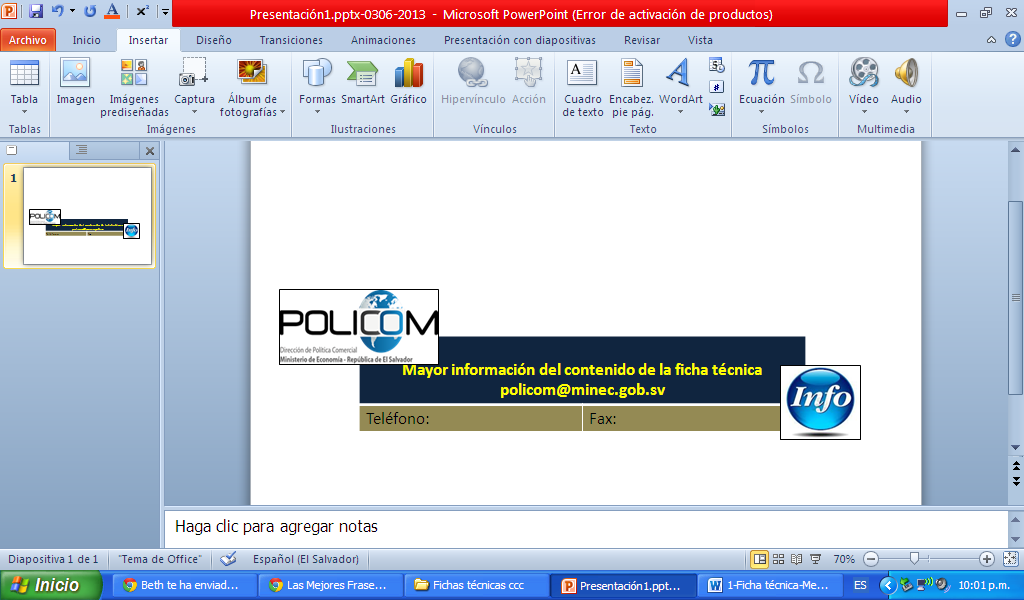 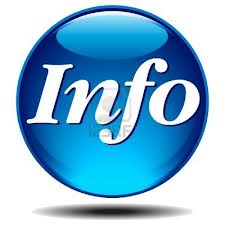 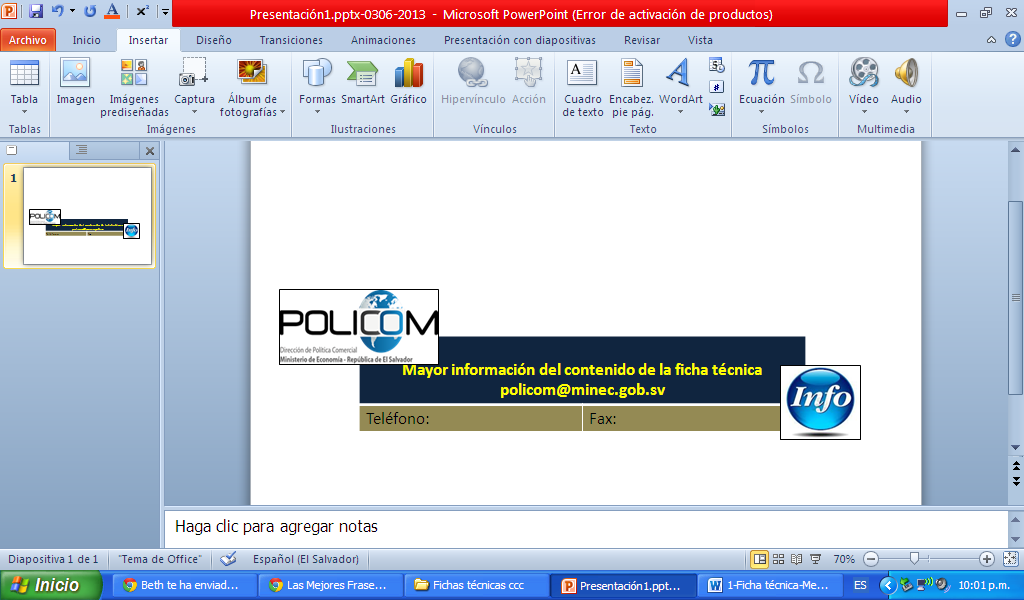 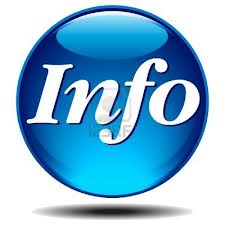 84CAPÍTULO 84 - REACTORES NUCLEARES, CALDERAS, MÁQUINAS, APARATOS Y ARTEFACTOS MECÁNICOS; PARTES DE ESTAS MÁQUINAS O APARATOS8424Aparatos mecánicos, incluso manuales, para proyectar, dispersar o pulverizar materias líquidas o en polvo; extintores, incluso cargados; pistolas aerográficas y aparatos similares; máquinas y aparatos de chorro de arena o de vapor y aparatos de chorro similares8424 10- Extintores, incluso cargados8424 10 20-- De peso inferior o igual a 21 kg8424 10 80-- Los demás8424 20 00- Pistolas aerográficas y aparatos similares8424 30- Máquinas y aparatos de chorro de arena o de vapor y aparatos de chorro similares-- Aparatos para limpieza con agua, con motor incorporado8424 30 01--- Con dispositivos de calentamiento--- Los demás, con una potencia de motor8424 30 05---- Inferior o igual a 7,5 Kw8424 30 09---- Superior a 7,5 kW-- Las demás máquinas y aparatos8424 30 10--- De aire comprimido8424 30 90--- Los demás- Los demás aparatos8424 81-- Para agricultura u horticultura8424 81 10--- Aparatos de riego--- Los demás8424 81 30---- Aparatos portátiles---- Los demás8424 81 91----- Pulverizadores y espolvoreadores concebidos para que los lleve o arrastre un tractor8424 81 99----- Los demás8424 89 00-- Los demás8424 90 00- PartesNC 2007DescripciónTasa baseCategoriaObservaciones8424Aparatos mecánicos, incluso manuales, para proyectar, dispersar o pulverizar materias líquidas o en polvo; extintores, incluso cargados; pistolas aerográficas y aparatos similares; máquinas y aparatos de chorro de arena o de vapor y aparatos de chorro similares8424 10- Extintores, incluso cargados8424 10 20-- De peso inferior o igual a 21 kg1,7A8424 10 80-- Los demás1,7A8424 20 00- Pistolas aerográficas y aparatos similares1,7A8424 30- Máquinas y aparatos de chorro de arena o de vapor y aparatos de chorro similares-- Aparatos para limpieza con agua, con motor incorporado8424 30 01--- Con dispositivos de calentamiento1,7A--- Los demás, con una potencia de motor8424 30 05---- Inferior o igual a 7,5 kW1,7A8424 30 09---- Superior a 7,5 kW1,7A-- Las demás máquinas y aparatos8424 30 10--- De aire comprimido1,7A8424 30 90--- Los demás1,7A- Los demás aparatos8424 81-- Para agricultura u horticultura8424 81 10--- Aparatos de riego1,7A--- Los demás8424 81 30---- Aparatos portátiles1,7A---- Los demás8424 81 91----- Pulverizadores y espolvoreadores concebidos para que los lleve o arrastre un tractor1,7A8424 81 99----- Los demás1,7A8424 89 00-- Los demás1,7A8424 90 00- Partes1,7ADescripción de la categoría “A”“Los aranceles sobre las mercancías incluidas dentro de las fracciones arancelarias en la categoría de desgravación A en la lista de una Parte serán eliminados íntegramente, y dichas mercancías quedarán libres de aranceles en la fecha de entrada en vigor del presente Acuerdo”Interpretación de la categoría “A”A la fecha de entrada en vigor del Acuerdo, cuando un importador europeo adquiera nuestras exportaciones de Aparatos mecánicos, incluso manuales, para proyectar, dispersar o pulverizar materias líquidas o en polvo; extintores, incluso cargados; pistolas aerográficas y aparatos similares; máquinas y aparatos de chorro de arena o de vapor y aparatos de chorro similares, no pagarán ningún arancel para ingresar a dicho mercado siempre y cuando cumpla con la Regla de Origen del AdA.En este caso la “tasa base” (arancel ad valorem: 1,7 %) indicada en la lista anterior es solamente referencial, ya que a la entrada en vigor del Acuerdo estos productos quedarán libres de aranceles (0 %).Es importante que tenga en cuenta que para cualquiera de estos productos que se clasifican en la partida 8424, aplica la categoría “A”, por lo que todos estos productos estarán libres del pago de aranceles para ingresar a la Unión Europea a la entrada en vigor del Acuerdo.Código SADescripción del ProductoElaboración o transformación aplicada en los materiales no originarios que confiere el carácter originarioElaboración o transformación aplicada en los materiales no originarios que confiere el carácter originario(1)(2)(3)  (4)8424Aparatos mecánicos, (incluso manuales), para proyectar, dispersar o pulverizar materias líquidas o en polvo; extintores, incluso cargados; pistolas aerográficas y aparatos similares; máquinas y aparatos de chorro de arena o de vapor y aparatos de chorro similares.Fabricación a partir de materiales de cualquier partida, excepto a partir de los materiales de la misma partida que el producto.Fabricación en la cual el valor de todos los materiales utilizados no exceda del 40 % del precio franco fábrica del producto.Mayor información:   Apéndice I del Anexo II, yVideo explicativo: Interpretación de Normas de Origen Específicas, que Usted encontrará en el módulo de Normas de Origen, del material didáctico.Regla de origen específicaFabricación a partir de materiales de cualquier partida, excepto a partir de los materiales de la misma partida que el producto.Interpretación de las normas de origenEn la fabricación de: Aparatos mecánicos, (incluso manuales), para proyectar, dispersar o pulverizar materias líquidas o en polvo; extintores, incluso cargados; pistolas aerográficas y aparatos similares; máquinas y aparatos de chorro de arena o de vapor y aparatos de chorro similaresNo se permite utilizar materiales no originarios que se clasifiquen en la misma partida que el producto, es decir en la partida 8424 (por ejemplo ‘las partes’), y por lo tanto, exige que estos materiales o partes, deben ser  originarios de los países que forman Parte del Acuerdo;Los demás materiales que se utilizan para la fabricación de estos productos, no importa el país de origen (estaño, alambre de acero, arandelas, barras de acero, hierro o latón, fieltro, polietileno, polipropileno, tornillos, tubos, etc).Regla de origen específica“Fabricación en la cual el valor de todos los materiales utilizados no exceda del 40 % del precio franco fábrica del producto”.Interpretación de las normas de origenEn la fabricación de Aparatos mecánicos, (incluso manuales), para proyectar, dispersar o pulverizar materias líquidas o en polvo; extintores, incluso cargados; pistolas aerográficas y aparatos similares; máquinas y aparatos de chorro de arena o de vapor y aparatos de chorro similares:Se permite utilizar cualquier material no originario incluyendo aquellos materiales que se clasifican en la misma partida que el producto final, es decir, las partes de estos productos que se clasifican en la partida 8424, teniendo en consideración que el valor de todos estos materiales no originarios utilizados no sobrepase el 40 % del precio franco fábrica del producto final, entendiendo este precio como:“Precio franco fábrica del producto pagado al fabricante en la Parte en la cual haya tenido lugar la última elaboración o transformación, siempre que este precio incluya al menos el valor de todos los materiales utilizados, previa deducción de cualquiera de los impuestos internos que sean o puedan ser devueltos o reembolsados cuando se exporte el producto obtenido”.Parte: países de la Unión Europea o de Centroamérica.TIPO DE MATERIALESPAÍSES/ESTADOS MIEMBROS TIPO DE ACUMULACIÓN ENTRADA EN VIGENCIAUtilización de materiales originarios de:Costa Rica, El Salvador, Guatemala, Honduras, Nicaragua, Panamá o de los Estados Miembros que forman parte de la Unión Europea (países Parte).Acumulación tradicional o bilateral de aplicación recíproca.A partir de la entrada en vigencia del Acuerdo.Utilización de materiales originarios de:Bolivia, Colombia, Ecuador, Perú o Venezuela (países no Parte).Acumulación de aplicación unilateral a favor de los países de Centroamérica.A partir de la entrada en vigencia del Acuerdo.Utilización de materiales originarios de:México, Sudamérica o los países del Caribe (países no Parte).Acumulación con terceros países, ampliada o extendida, de aplicación recíproca; la cual requiere negociación adicional entre Centroamérica, la Unión Europea y el tercer país.Al finalizar negociación específica.Mayor información: Video explicativo: Acumulación de Origen, que Usted encontrará en el módulo de Normas de Origen, del material didáctico.Mayor información: Video explicativo: Acumulación de Origen, que Usted encontrará en el módulo de Normas de Origen, del material didáctico.Mayor información: Video explicativo: Acumulación de Origen, que Usted encontrará en el módulo de Normas de Origen, del material didáctico.Mayor información: Video explicativo: Acumulación de Origen, que Usted encontrará en el módulo de Normas de Origen, del material didáctico.MINISTERIO DE ECONOMÍATítulo IV del anexo II, y  Video explicativo: Prueba de Origen, que Usted encontrará en el módulo de Normas de Origen, del material didáctico.CENTRO DE TRÁMITES DE IMPORTACIONES Y EXPORTACIONESTrámites e información requeridacentrex.gob.sv; centrexonline.com.sv; CIEXexportacion@bcr.gob.sv;  CIEXimportacion@bcr.gob.sv